Instructions for students to Reset their BPP password: https://selfservice.bpp.com/pwm/public/ForgottenPassword Please follow the below steps:Type in the above address into a browserenter your my.bpp.com email address and click search – image below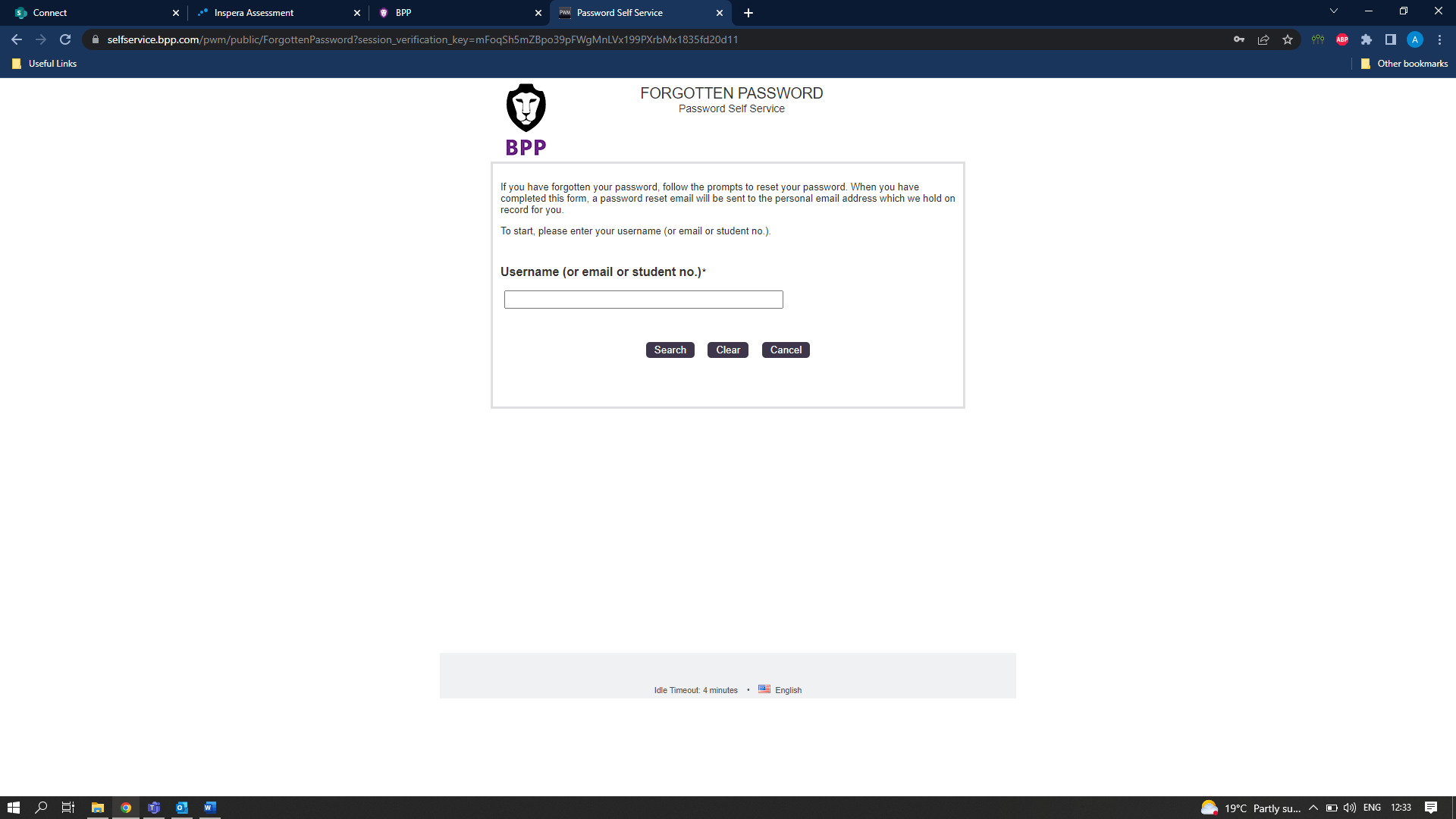 a box comes up requiring code to be entered (code sent to personal email address) – image below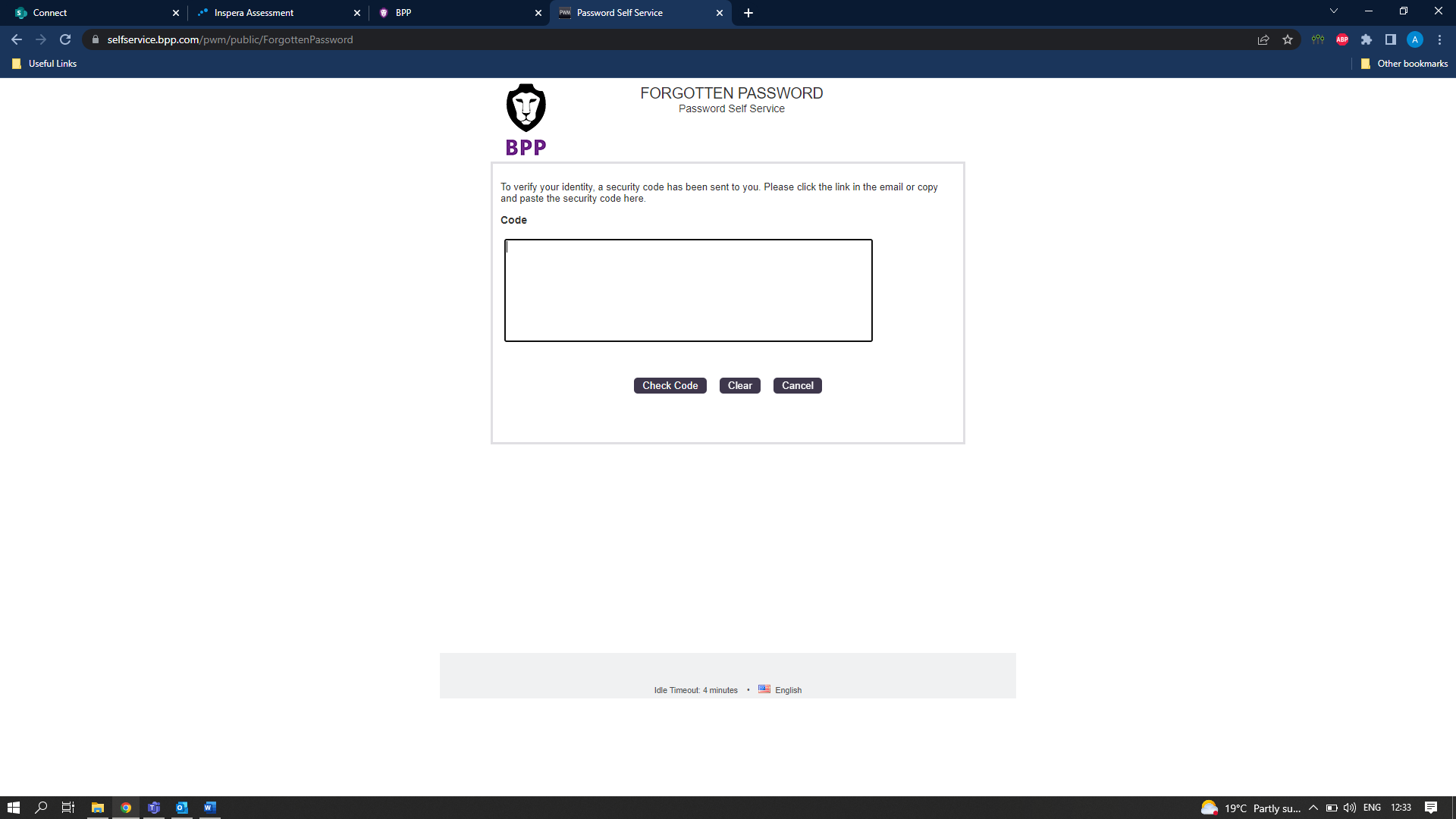 Login to your personal email to get the codeinsert code into the box – image aboveOption to reset password to more memorable one – image below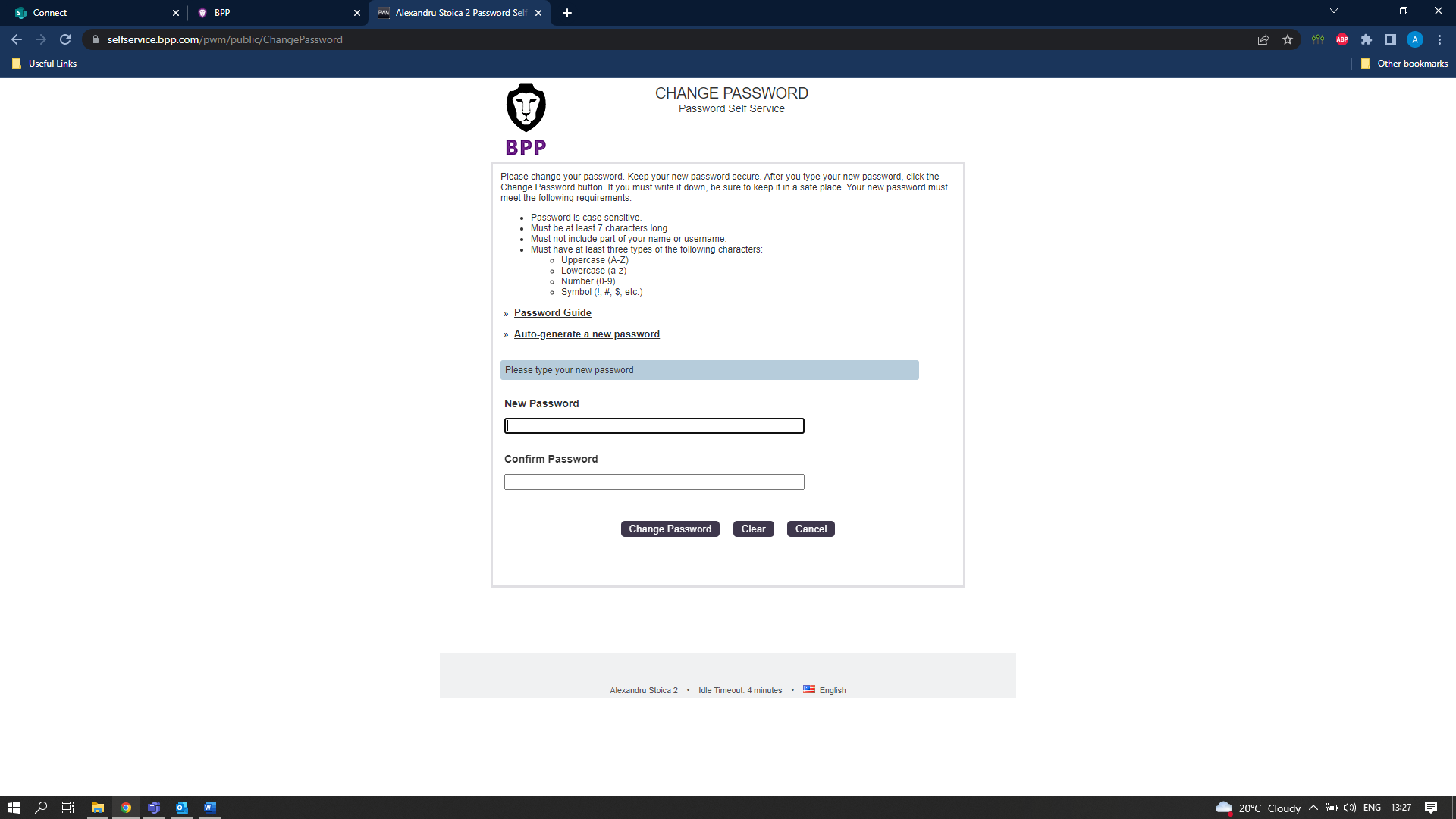 please give it a minute to sync through systems – images below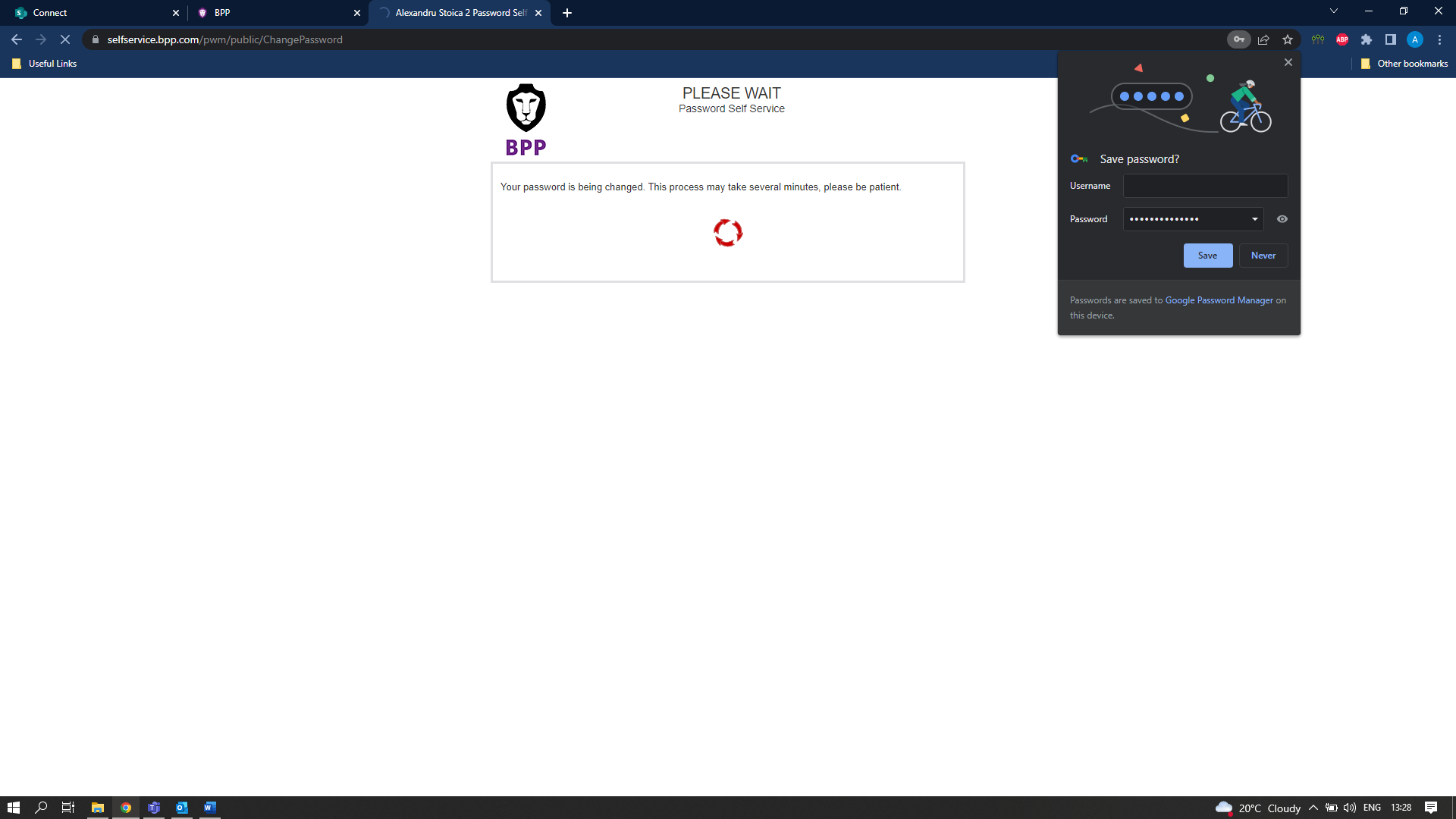 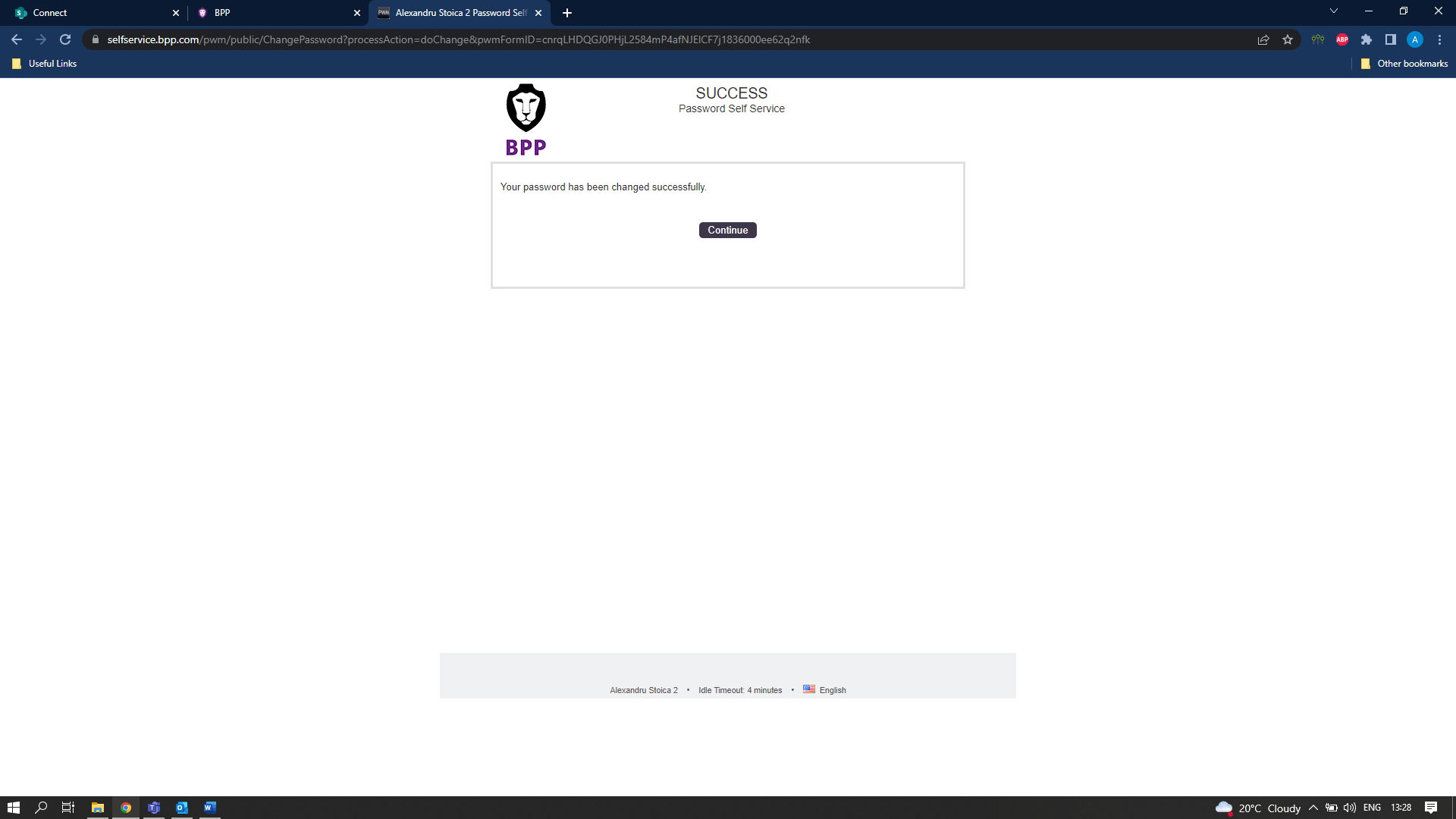 Now login to Inspera with new SSO credentials